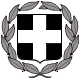 ΕΛΛΗΝΙΚΗ ΔΗΜΟΚΡΑΤΙΑΥΠΟΥΡΓΕΙΟ ΠΑΙΔΕΙΑΣ, ΕΡΕΥΝΑΣΚΑΙ ΘΡΗΣΚΕΥΜΑΤΩΝ                                                                                                             Άγιοι Δέκα, Δευτέρα 9/3/2020                                                                  ΠΕΡ/ΚΗ Δ/ΝΣΗ Π/ΘΜΙΑΣ & Δ/ΘΜΙΑΣ ΕΚΠ/ΣΗΣ ΚΡΗΤΗΣ                                                  Α.Π.:     579Δ/ΝΣΗ Δ/ΘΜΙΑΣ ΕΚΠ/ΣΗΣ Ν. ΗΡΑΚΛΕΙΟΥΓΥΜΝΑΣΙΟ ΑΓΙΩΝ ΔΕΚΑ	                                                                                                 ΠΡΟΣ Δ.Δ.Ε ΗΡΑΚΛΕΙΟΥ                                                                                                                                               Τμήμα εκδρομών                                                                                                                              ΚΟΙΝΟΠΟΙΗΣΗ: ΤΟΥΡΙΣΤΙΚΑ ΓΡΑΦΕΙΑ    (μέσω της ιστοσελίδας της Δ.Δ.Ε. Ηρακλείου)   ΘΕΜΑ: Εκδρομή στα Χανιά ΤΕΛΗ ΑΠΡΙΛΗ 2020. Πρόσκληση εκδήλωσης ενδιαφέροντος για κατάθεση ποιοτικής και οικονομικής προσφοράς σχετικά με την προγραμματισμένη διήμερη εκπαιδευτική επίσκεψη των μαθητών/μαθητριών της Γ’ τάξης του Γυμνασίου Αγίων Δέκα και των συνοδών -  καθηγητών τους στα Χανιά.      Ο διευθυντής του Γυμνασίου Αγίων Δέκα προβαίνει στην παρούσα πρόσκληση εκδήλωσης ενδιαφέροντος προς τα ταξιδιωτικά γραφεία που επιθυμούν να αναλάβουν την διεκπεραίωση της προγραμματισμένης διήμερης εκπαιδευτικής επίσκεψης των μαθητών/μαθητριών της Γ’ τάξης του Γυμνασίου Αγίων Δέκα και των συνοδών -  καθηγητών τους στα Χανιά, σύμφωνα με τη σχετική Υ.Α. 20883/ΓΔ4/12-2-2020 (ΦΕΚ 456/τ.Β/13-02-2020).ΑΡΙΘΜΟΣ ΜΑΘΗΤΩΝ: 30 ( 18 αγόρια, 12 κορίτσια)ΑΡΙΘΜΟΣ ΣΥΝΟΔΩΝ – ΚΑΘΗΓΗΤΩΝ: 3ΗΜΕΡΟΜΗΝΙΑ ΑΝΑΧΩΡΗΣΗΣ ΑΠΟ ΑΓΙΟΥΣ ΔΕΚΑ:      Τετάρτη  29/04/2020  (ώρα: 8:30 π.μ.)ΗΜΕΡΟΜΗΝΙΑ ΕΠΙΣΤΡΟΦΗΣ ΠΡΟΣ ΑΓΙΟΥΣ ΔΕΚΑ:      Πέμπτη  30/04/2020  (ώρα 20:30) Για να είναι οι προσφορές οικονομικά και ποιοτικά συγκρίσιμες, θα πρέπει να περιλαμβάνουν:Μετακίνηση με λεωφορείο από Αγίους Δέκα για Χανιά και επιστροφή με λεωφορείο από Χανιά προς Αγίους Δέκα.Λεωφορείο στην αποκλειστική διάθεση του σχολείου τις δύο ημέρες της εκδρομής.Διαμονή με μία διανυκτέρευση σε ξενοδοχείο 4 ή 5 αστέρων με πρωινό ή ημιδιατροφή σε περιοχή κοντά στην πόλη των Χανίων (χιλιομετρική απόσταση από κέντρο όχι άνω των 10 χιλιομέτρων). Είδος δωματίων: τρίκλινα (χωρίς ράντζο) ή δίκλινα για τους μαθητές (όλα συγκεντρωμένα στον ίδιο όροφο) και μονόκλινα για τους συνοδούς - καθηγητές.Επίσκεψη σε χώρους εκπαιδευτικού-ιστορικού ενδιαφέροντος στα Χανιά.Η προσφορά θα πρέπει να περιέχει και να εξασφαλίζει τα παρακάτω:Υποχρεωτική  Ασφάλιση Ευθύνης Διοργανωτή, όπως ορίζει η κείμενη νομοθεσία, καθώς και πρόσθετη προαιρετική ασφάλιση σε περίπτωση ατυχήματος ή ασθένειας μαθητή ή συνοδού καθηγητή.Την αντιμετώπιση της περίπτωσης που δεν πραγματοποιηθεί η εκδρομή στις προβλεπόμενες ημερομηνίες λόγω ανωτέρας βίας ( π.χ. αντίξοες καιρικές συνθήκες, απεργία, έκτακτα επιδημιολογικά δεδομένα).Πρόβλεψη επιστροφής χρημάτων σε μαθητή, σε περίπτωση που για αποδεδειγμένους λόγους ανωτέρας βίας ή αιφνίδιας ασθένειας ματαιωθεί η συμμετοχή του στην εκδρομή.Λεωφορείο που να διαθέτει όλες τις προβλεπόμενες από την κείμενη νομοθεσία προδιαγραφές (ελεγμένα από το ΚΤΕΟ, έγγραφα καταλληλότητας οχήματος, επαγγελματική άδεια οδήγησης, ελαστικά σε καλή κατάσταση, πλήρως κλιματιζόμενο κ.λ.π.) και να πληροί όλες τις προϋποθέσεις ασφάλειας για τη μετακίνηση των μαθητών (ζώνες ασφαλείας, έμπειρος οδηγός κ.λ.π.).Συνολικό κόστος της εκδρομής (με Φ.Π.Α) και το ποσό της επιβάρυνσης ανά μαθητή/μαθήτρια.Αναγραφή αριθμού δωρεάν (FREE) εισιτηρίων για τους μαθητές, πέραν εκείνων των συνοδών καθηγητών.  Με την προσφορά θα πρέπει να κατατεθεί από το ταξιδιωτικό γραφείο απαραιτήτως και υπεύθυνη δήλωση ότι τουριστικό γραφείο διαθέτει το ειδικό σήμα λειτουργίας, το οποίο πρέπει να βρίσκεται σε ισχύ. ΚΑΤΑΛΗΚΤΙΚΗ ΗΜΕΡΟΜΗΝΙΑ ΚΑΙ ΩΡΑ ΥΠΟΒΟΛΗΣ ΠΡΟΣΦΟΡΩΝ    Οι προσφορές πρέπει να αποσταλούν στην ηλεκτρονική διεύθυνση του Γυμνασίου Αγίων Δέκα με e-mail, μέχρι την ΠΑΡΑΣΚΕΥΗ 13/03/2020, στις 12.00 π.μ.          Το άνοιγμα των προσφορών θα γίνει τη ΔΕΥΤΕΡΑ 16/03/2020 από την αρμόδια επιτροπή.Ο Διευθυντής του Γυμνασίου                                                                                                                                                                Ιωάννης ΦραγκιαδάκηςΤαχ. Δ/νση:ΑΓΙΟΙ ΔΕΚΑ ΗΡΑΚΛΕΙΟΥ ΚΡΗΤΗΣΤΚ 700 12Πληροφορίες:Βλαχάκη ΑικατερίνηΝικοπούλου ΧριστίναΤηλ.:2892031207Fax:2892031749e-mail:mail@gym-ag-deka.ira.sch.gr